Review of Cause for Concern Action PlanDate of Review Meeting:If the trainee has met the targets set on the cause for concern and demonstrated sufficient progress, page 2 to be completed and emailed to the Faculty of Education Office(email to: m.p.bayliss@newman.ac.uk).If the trainee has not met the targets or demonstrated sufficient progress [not meeting the standards] the PT/SBT will discuss ending the placement and awarding a fail grade.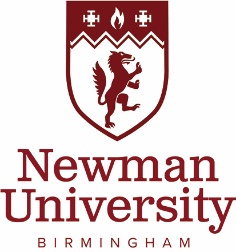 Primary Cause for Concern Action PlanAcademic Year 2018-2019Trainee’s Name:Class teacher (CT):Year of Entry:School-Based Tutor (SBT):School:Partnership Tutor (PT):Issue date of Cause for Concern:Review date:[5 working days after completion of this document]Current StrengthsCurrent areas for developmentCurrent areas for developmentCurrent areas for developmentCurrent areas for developmentTargets to be addressedRelated Standards/ Code of Prof. ConductAction to be taken by the traineeAdditional Support from school based tutor and/or other school staffPrimary Cause for Concern Action PlanAcademic Year 2018-2019 Targets to be Reviewed Targets Met?(YES/NO)Evidence to confirm the target(s) have beenmet/not metFor Completion at Review MeetingFor Completion at Review MeetingFor Completion at Review MeetingFor Completion at Review MeetingStatus of work of traineeNot Meeting the StandardsMeeting the StandardsMeeting the StandardsStatus of work of traineeNot Meeting the StandardsBeginningConsistently